Праздничные салюты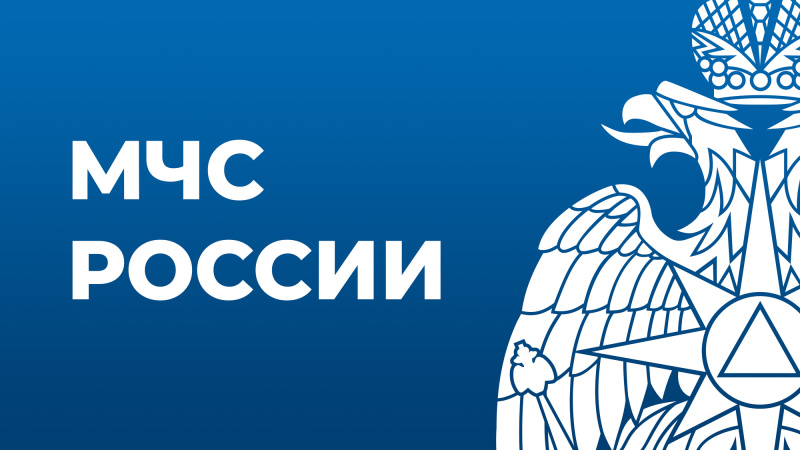 Само слово «салют» пришло к нам из французского языка и означает приветствие, отдание чести выстрелами, выкидыванием флага и другими условными знаками. Одно из основных нынешних понятий этого значения, безусловно, салют праздничный, производство стрельбы и запуск фейерверков.          Начало традиции такого салютования в нашей стране было заложено в годы Великой Отечественной войны артиллерийским салютом, данным 5 августа 1943 года в честь взятия советскими войсками Белгорода и Орла.           Конечно, сегодня салют можно устроить и самому, организовав себе праздник чуть ли не по любому поводу. Магазины пиротехники в изобилии предлагают свою продукцию — на любой вкус и кошелек.  Но все они различаются по своим свойствам – и отсюда следует, что не каждый фейерверк можно просто купить и запускать в любое время.          Правила применения пиротехнических изделий утверждены Правительством России  еще в 2009 году. И из них следует, что в отдельных случаях пиротехнику применять вообще запрещено.В частности, запрет распространяется на запуск пиротехнических изделий:внутри помещений, зданий и сооружений – вне зависимости от того, для чего они предназначены. Исключение оставили только для хлопушек и бенгальских свечей, которые не выходят за пределы норм для I класса пиротехники;возле взрыво - и пожароопасных объектов, вблизи железной дороги, нефте- и газопроводов, линий электропередач;на крышах зданий, балконах и лоджиях;на сценах, стадионах и других спортивных сооружениях;во время митингов, демонстраций и других массовых мероприятий;на территориях объектов культурного наследия, памятников истории и культуры и т.д.         При покупке фейерверков всегда следует обращать внимание на наличие инструкции на изделии, адреса или телефона производителя или оптового продавца. Не стоит приобретать пиротехнику в непредназначенных для этих целей местах, поскольку скорее всего приобретете несертифицированное или нелегальное изделие.          Ещё раз напоминаем: абсолютно безопасных пиротехнических игрушек в природе не существует. Применение пиротехнической продукции должно осуществляться исключительно в соответствии с требованиями инструкции по эксплуатации завода-изготовителя. Соблюдайте осторожность, берегите себя и пусть ваш праздник ничем не омрачится.ТО НДиПР №5 УНДиПР ГУ МЧС России по Алтайскому краю